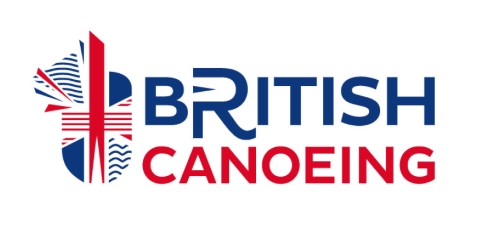 TAUNTON CANOE CLUB – YOUTH CODE OF CONDUCTAs a youth paddler taking part in a Taunton Canoe Club activity, you should:  Help create and maintain an environment free of fear and harassment.Demonstrate fair play and apply British Canoeing’s standards both on and off the water.Understand that you have the right to be treated as an individual.Respect the advice that you receive.Treat others as you would wish to be treated yourself.Respect other people and their differences.Look out for yourself and for the welfare of others.Speak out (to your parents or a club representative) if you consider that you or others have been poorly treated.Tell someone in authority if you are leaving the venue.Accept that these guidelines are in place for the well-being of all concerned.Treat organisers and coaches with respect.Observe instructions or restrictions requested by the adults looking after you.Be organised and on time, or inform your coach if you are going to be late.Take care of all property belonging to the club or any club member – and be responsible for caring for your own equipment and clothing. You should not take part in any irresponsible, abusive, inappropriate or illegal behaviour which includes:  Using offensive language. Publicly using critical or disrespectful descriptions of others either in person or through text, email or social network sites.You should not smoke or consume alcohol / drugs of any kind whilst on club premises or representing the club at events. Child Signature _____________ Print Name ____________ Parent/Carer Signature _____________ Print Name_____________Last reviewed by the committee 21.9.21